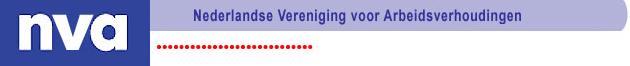  Uitnodiging  NVA-seminar“Tussenevaluatie cao partijen cao-jaar 2024”    Dinsdag 2 juli 2024, 14.00 – 17.00 uurLET op locatiewijziging: Den HaagAlgemene informatie:Jaarlijks organiseert de NVA een ontmoeting van de cao-partijen waarin ze de stand opmaken van het lopende cao-seizoen.Locatie: AWVN kantoor, Bezuidenhoutseweg 12, 2594 AV Den Haag, zaal 609-610, Contactgegevens AWVN Toegang: De toegang is gratis voor leden en is alleen met vooraanmelding! Niet-leden kunnen de bijeenkomst bijwonen tegen betaling van € 25,-.U kunt zich aanmelden voor deze bijeenkomst voor dinsdag 25 juni a.s. via yvonnesiemons@basisenbeleid.nl. Programma
14.00   Inloop   14.30   Welkomstwoord (Esther Koot)14.40   Presentatie cao-jaar 2024 Zakaria Boufangacha (FNV)15.10   Presentatie cao-jaar 2024 Raymond Puts (AWVN)15.40   Debat. Wat verbindt ons (wel)? Hoe nu samen verder aan de cao-tafels?16.10   Pauze (=evt. uitloop)16.20   Presentatie Tjerk Kroes (DNB)16.50   Conclusies en slotwoord (Esther Koot)Afsluitend borrel